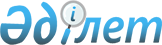 О бюджете города Талдыкорган на 2012-2014 годы
					
			Утративший силу
			
			
		
					Решение маслихата города Талдыкорган Алматинской области от 21 декабря 2011 года N 320. Зарегистрировано Управлением юстиции города Талдыкорган Департамента юстиции Алматинской области 28 декабря 2011 года N 2-1-153. Утратило силу решением Талдыкорганского городского маслихата Алматинской области от 05 июня 2013 года № 131      Сноска. Утратило силу решением Талдыкорганского городского маслихата Алматинской области от 05.06.2013 № 131.

      Примечание РЦПИ:

      В тексте сохранена авторская орфография и пунктуация.       

В соответствии с пунктом 2 статьи 9 Бюджетного Кодекса Республики Казахстан от 4 декабря 2008 года, подпунктом 1) пунктом 1 статьи 6 Закона Республики Казахстан "О местном государственном управлении и самоуправлении в Республике Казахстан" от 23 января 2001 года Талдыкорганский городской маслихат РЕШИЛ:



      1. Утвердить бюджет города Талдыкорган на 2012-2014 годы согласно приложениям 1, 2, 3 соответственно, в том числе на 2012 год в следующих объемах:



      1) Доходы 16000030 тысяч тенге, в том числе по:

      налоговым поступлениям 934463 тысяч тенге;

      неналоговым поступлениям 113059 тысяч тенге;

      поступлениям от продажи основного капитала 151359 тысяч тенге;

      поступлениям трансфертов 14801149 тысяч тенге, в том числе:

      субвенции из областного бюджета 6710935 тысяч тенге.



      2) затраты 16283307 тысяч тенге.



      3) чистое бюджетное кредитование 307094 тысяч тенге.



      4) сальдо по операциям с финансовыми активами 208495 тенге.



      5) дефицит (профицит) бюджета -798866 тысяч тенге.



      6) финансирование дефицита (использование профицита) бюджета 798866 тысяч тенге.



      7) поступление займов 924136 тысяч тенге.

      Сноска. Пункт 1 с изменениями, внесенными решениями маслихата города Талдыкорган Алматинской области от 17.02.2012 N 20 (вводится в действие с 01.01.2012); от 10.04.2012 N 38 (вводится в действие с 01.01.2012); от 13.06.2012 N 50 (вводится в действие с 01.01.2012); от 06.09.2012 N 72 (вводится в действие с 01.01.2012); от 02.11.2012 N 85 (вводится в действие с 01.01.2012); от 06.12.2012 N 95 (вводится в действие с 01.01.2012).



      2. Предусмотреть на 2012 год объем субвенций, передаваемых из областного в городской бюджет в сумме 6710935 тысяч тенге.



      3. Утвердить резерв акимата города на 2012 год в сумме 6810 тысяч тенге на неотложные затраты и для ликвидации чрезвычайных ситуаций природного и техногенного характера.

      Сноска. Пункт 3 с изменениями, внесенными решениями маслихата города Талдыкорган Алматинской области от 06.09.2012 N 72 (вводится в действие с 01.01.2012); от 02.11.2012 N 85 (вводится в действие с 01.01.2012).



      4. Утвердить в бюджете города Талдыкорган на 2012 год целевые трансферты с разделением на текущие и развитие, согласно приложения 4.



      5. Утвердить перечень бюджетных программ развития бюджета города Талдыкорган на 2012 год с разделением на бюджетные программы, направленные на реализацию бюджетных инвестиционных проектов (программ), согласно приложения 5.



      6. Утвердить перечень местных бюджетных программ на 2012 год, не подлежащих секвестру в процессе исполнения бюджета города Талдыкорган, согласно приложения 6.



      7. Настоящее решение вводится в действие с 1 января 2012 года.      Председатель

      внеочередной 45 сессии,

      секретарь городского

      маслихата                                  М. Бопазов      СОГЛАСОВАНО:      Начальника городского

      отдела экономики,

      бюджетного планирования

      и предпринимательства                      Маженов Кайрат Рысханович

      21 декабря 2011 года

Приложение 1

к решению городского маслихата

"О бюджете города Талдыкорган на

2012-2014 годы" от 21 декабря

2011 года N 320 

Бюджет города Талдыкорган на 2012 год      Сноска. Приложение 1 в редакции решения маслихата города Талдыкорган Алматинской области от 06.12.2012 N 95 (вводится в действие с 01.01.2012).

Приложение 2

к решению городского маслихата

"О бюджете города Талдыкорган на

2012-2014 годы" от 21 декабря

2011 года N 320 

Бюджет города Талдыкорган на 2013 год

Приложение 3

к решению городского маслихата

"О бюджете города Талдыкорган на

2012-2014 годы" от 21 декабря

2011 года N 320 

Бюджет города Талдыкорган на 2014 год

Приложение 4

к решению городского маслихата

"О бюджете города Талдыкорган на

2012-2014 годы" от 21 декабря

2011 года N 320 

На 2012 год целевые трансферты с разделением на текущие и

развитие      Сноска. Приложение 4 в редакции решения маслихата города Талдыкорган Алматинской области от 06.12.2012 N 95 (вводится в действие с 01.01.2012).

Приложение 5

к решению городского маслихата

"О бюджете города Талдыкорган на

2012-2014 годы" от 21 декабря

2011 года N 320 

Перечень бюджетных программ развития бюджета города Талдыкорган

на 2012 год с разделением на бюджетные программы, направленные

на реализацию бюджетных инвестиционных проектов (программ)      Сноска. Приложение 5 в редакции решения маслихата города Талдыкорган Алматинской области от 06.09.2012 N 72 (вводится в действие с 01.01.2012).

Приложение 6

к решению городского маслихата

"О бюджете города Талдыкорган на

2012-2014 годы" от 21 декабря

2011 года N 320 

Перечень местных бюджетных программ на 2012 год, не подлежащих

секвестру в процессе исполнения бюджета города Талдыкорган      Сноска. Приложение 6 в редакции решения маслихата города Талдыкорган Алматинской области от 06.09.2012 N 72 (вводится в действие с 01.01.2012).
					© 2012. РГП на ПХВ «Институт законодательства и правовой информации Республики Казахстан» Министерства юстиции Республики Казахстан
				КатегорияКатегорияКатегорияКатегория2012

Сумма

(тыс.

тенге)КлассКлассКласс2012

Сумма

(тыс.

тенге)ПодклассПодкласс2012

Сумма

(тыс.

тенге)НаименованиеНаименование2012

Сумма

(тыс.

тенге)I. Доходы160000301Налоговые поступления 9344634Hалоги на собственность6280611Hалоги на имущество2647463Земельный налог940284Hалог на транспортные средства2691375Единый земельный налог1505Внутренние налоги на товары, работы и услуги1486942Акцизы287463Поступления за использование природных и других

ресурсов119434Сборы за ведение предпринимательской и

профессиональной деятельности852665Налог на игорный бизнес227397Прочие налоги31Прочие налоги38Обязательные платежи, взимаемые за совершение

юридически значимых действий и (или) выдачу

документов уполномоченными на то государственными

органами или должностными лицами1577051Государственная пошлина1577052Неналоговые поступления1130591Доходы от государственной собственности401081Поступление части чистого дохода государственных

предприятий172655Доходы от аренды имущества, находящегося в

государственной собственности198707Вознаграждения по клиентам, выданным из государственного бюджета29732Поступления от реализации товаров (работ, услуг)

государственными учреждениями, финансируемыми из

государственного бюджета31Поступления от реализации товаров (работ, услуг)

государственными учреждениями, финансируемыми из

государственного бюджета33Поступление денег от проведения государственных

закупок, организуемых государственными

учреждениями, финансируемыми из государственного

бюджета881Поступление денег от проведения государственных

закупок, организуемых государственными

учреждениями, финансируемыми из государственного

бюджета884Штрафы, пени, санкции, взыскания, налагаемые

государственными учреждениями, финансируемыми из

государственного бюджета, а также содержащимися и

финансируемыми из бюджета ( сметы расходов)

Национального Банка Республики Казахстан218631Штрафы, пени, санкции, взыскания, налагаемые

государственными учреждениями, финансируемыми из

государственного бюджета, а также содержащимися и

финансируемыми из бюджета ( сметы расходов)

Национального Банка Республики Казахстан, за

исключением поступлений от организаций нефтяного

сектора218636Прочие неналоговые поступления509971Прочие неналоговые поступления509973Поступление от продажи основного капитала1513591Продажа государственного имущества, закрепленного

за государственными учреждениями 988971Продажа государственного имущества, закрепленного

за государственными учреждениями988973Продажа земли и нематериальных активов524621Продажа земли 506832Продажа нематериальных активов17794Поступления трансфертов148011492Трансферты из вышестоящих органов

государственного управления148011492Трансферты из областного бюджета14801149Функциональная группаФункциональная группаФункциональная группаФункциональная группаФункциональная группаУтвержд.

сумма

2012 годаФункциональная подгруппаФункциональная подгруппаФункциональная подгруппаФункциональная подгруппаУтвержд.

сумма

2012 годаАдминистратор бюджетных программАдминистратор бюджетных программАдминистратор бюджетных программУтвержд.

сумма

2012 годаПрограммаПрограммаУтвержд.

сумма

2012 годаНаименованиеУтвержд.

сумма

2012 годаII. Затраты1628330701Государственные услуги общего характера2723081Представительные, исполнительные и другие

органы, выполняющие общие функции

государственного управления222550112Аппарат маслихата района (города областного

значения)22660001Услуги по обеспечению деятельности маслихата

района (города областного значения)16910003Капитальные расходы государственного органа5750122Аппарат акима района (города областного

значения)166340001Услуги по обеспечению деятельности акима

района (города областного значения)132101003Капитальные расходы государственного органа34239123Аппарат акима района в городе, города

районного значения, поселка, аула (села),

аульного (сельского) округа33550001Услуги по обеспечению деятельности акима

района в городе, города районного значения,

поселка, аула (села), аульного (сельского)

округа29092022Капитальные расходы государственного органа44582Финансовая деятельность24245452Отдел финансов района (города областного

значения)24245001Услуги по реализации государственной политики

в области исполнения бюджета района (города

областного значения) и управления

коммунальной собственностью района (города

областного значения)21922010Приватизация, управление коммунальным

имуществом,постприватизационная деятельность

и регулирование споров, связанных с этим1100018Капитальные расходы государственного органа12235Планирование и статистическая деятельность25513453Отдел экономики и бюджетного планирования

района (города областного значения)25513001Услуги по реализации государственной политики

в области формирования и развития

экономической политики, системы

государственного планирования и управления

района (города областного значения)24077004Капитальные расходы государственного органа143602Оборона11513371Военные нужды2384122Аппарат акима района (города областного

значения)2384005Мероприятия в рамках исполнения всеобщей

воинской обязанности23842Организация работы по чрезвычайным ситуациям1148953122Аппарат акима района (города областного

значения)1148953006Предупреждение и ликвидация чрезвычайных

ситуаций масштаба района (города областного

значения)114895303Общественный порядок, безопасность, правовая,

судебная, уголовно-исполнительная

деятельность713161Правоохранительная деятельность71316458Отдел жилищно-коммунального хозяйства,

пассажирского транспорта и автомобильных

дорог района (города областного значения)71316021Обеспечение безопасности дорожного движения в

населенных пунктах7131604Образование46499161Дошкольное воспитание и обучение763637464Отдел образования района (города областного

значения)763637009Обеспечение дошкольного воспитания и

обучения754295021Увеличение размера доплаты за

квалификационную категорию воспитателям

детских садов, мини-центров, школ-интернатов:

общего типа, специальных (коррекционных),

специализированных для одаренных детей,

организаций образования для детей-сирот и

детей, оставшихся без попечения родителей,

центров адаптации несовершеннолетних за счет

трансфертов из республиканского бюджета93422Начальное, основное среднее и общее среднее

образование3046092123Аппарат акима района в городе, города

районного значения, поселка, аула (села),

аульного (сельского) округа2910005Организация бесплатного подвоза учащихся до

школы и обратно в аульной (сельской)

местности 2910464Отдел образования района (города областного

значения)3043182003Общеобразовательное обучение2815568006Дополнительное образование для детей 137371063Повышение оплаты труда учителям, прошедшим

повышение квалификации по учебным программам

АОО "Назарбаев Интеллектуальные школы" за

счет трансфертов из республиканского бюджета1303064Увеличение размера доплаты за

квалификационную категорию учителям

организаций начального, основного среднего,

общего среднего образования: школы,

школы-интернаты: (общего типа, специальных

(коррекционных), специализированных для

одаренных детей; организаций для детей-сирот

и детей, оставшихся без попечения родителей)

за счет трансфертов из республиканского

бюджета889409Прочие услуги в области образования840187464Отдел образования района (города областного

значения)697157001Услуги по реализации государственной политики

на местном уровне в области образования37085004Информатизация системы образования в

государственных учреждениях образования

района (города областного значения)29949005Приобретение и доставка учебников, учебно-

методических комплексов для государственных

учреждений образования района (города

областного значения)39904007Проведение школьных олимпиад, внешкольных

мероприятий и конкурсов районного

(городского) масштаба2396012Капитальные расходы государственного органа7826015Ежемесячные выплаты денежных средств опекунам

(попечителям) на содержание ребенка-сироты

(детей-сирот), и ребенка (детей), оставшегося

без попечения родителей за счет трансфертов

из республиканского бюджета45544020Обеспечение оборудованием, программным

обеспечением детей-инвалидов, обучающихся на

дому за счет трансфертов из республиканского

бюджета14600067Капитальные расходы подведомственных

государственных учреждений и организаций519853467Отдел строительства района (города областного

значения)143030037Строительство и реконструкция объектов

образования14303006Социальная помощь и социальное обеспечение7305372Социальная помощь672881451Отдел занятости и социальных программ района

(города областного значения)456560002Программа занятости129914004Оказание социальной помощи на приобретение

топлива специалистам здравоохранения,

образования, социального обеспечения,

культуры, спорта и ветеринарии в сельской

местности в соответствии с законодательством

Республики Казахстан1956005Государственная адресная социальная помощь19363006Оказание жилищной помощи26272007Социальная помощь отдельным категориям

нуждающихся граждан по решениям местных

представительных органов73055010Материальное обеспечение детей- инвалидов,

воспитывающихся и обучающихся на дому11773013Социальная адаптация лиц, не имеющих

определенного местожительства930014Оказание социальной помощи нуждающимся

гражданам на дому41676016Государственные пособия на детей до 18 лет35607017Обеспечение нуждающихся инвалидов

обязательными гигиеническими средствами и

предоставление услуг специалистами жестового

языка, индивидуальными помощниками в

соответствии с индивидуальной программой

реабилитации инвалида86492023Обеспечение деятельности центров занятости29522464Отдел образования района (города областного

значения)216321008Социальная поддержка обучающихся и

воспитанников организаций образования очной

формы обучения в виде льготного проезда на

общественном транспорте (кроме такси) по

решению местных представительных органов2163219Прочие услуги в области социальной помощи и

социального обеспечения57656451Отдел занятости и социальных программ района

(города областного значения)57656001Услуги по реализации государственной политики

на местном уровне в области обеспечения

занятости и реализации социальных программ

для населения46365011Оплата услуг по зачислению, выплате и

доставке пособий и других социальных выплат3694021Капитальные расходы государственного органа2187067Капитальные расходы подведомственных

государственных учреждений и организаций541007Жилищно-коммунальное хозяйство72508921Жилищное хозяйство3939024458Отдел жилищно-коммунального хозяйства,

пассажирского транспорта и автомобильных

дорог района (города областного значения)272988002Изъятие, в том числе путем выкупа земельных

участков для государственных надобностей и

связанное с этим отчуждение недвижимого

имущества235958003Организация сохранения государственного

жилищного фонда18152031Изготовление технических паспортов на объекты

кондоминиумов18878467Отдел строительства района (города областного

значения)3648496003Проектирование, строительство и (или)

приобретение жилья государственного

коммунального жилищного фонда1502425004Проектирование, развитие, обустройство и

(или) приобретение инженерно-коммуникационной

инфраструктуры1529589019Строительство жилья616482479Отдел жилищной инспекции района (города

областного значения)17540001Услуги по реализации государственной политики

на местном уровне в области жилищного фонда12255005Капитальные расходы государственного органа52852Коммунальное хозяйство1104351458Отдел жилищно-коммунального хозяйства,

пассажирского транспорта и автомобильных

дорог района (города областного значения)899063012Функционирование системы водоснабжения и

водоотведения35467026Организация эксплуатации тепловых сетей,

находящихся в коммунальной собственности

районов (городов областного значения)157232027Организация эксплуатации сетей газификации,

находящихся в коммунальной собственности

районов (городов областного значения)67137028Развитие коммунального хозяйства563715029Развитие системы водоснабжения75512467Отдел строительства района (города областного

значения)205288005Развитие коммунального хозяйства2052883Благоустройство населенных пунктов2207517458Отдел жилищно-коммунального хозяйства,

пассажирского транспорта и автомобильных

дорог района (города областного значения)2207517015Освещение улиц в населенных пунктах314076016Обеспечение санитарии населенных пунктов119375017Содержание мест захоронений и захоронение

безродных26945018Благоустройство и озеленение населенных

пунктов174712108Культура, спорт, туризм и информационное

пространство4025021Деятельность в области культуры105003455Отдел культуры и развития языков района

(города областного значения)105003003Поддержка культурно-досуговой работы1050032Спорт195088465Отдел физической культуры и спорта района

(города областного значения)19234006Проведение спортивных соревнований на

районном (города областного значения) уровне11924007Подготовка и участие членов сборных команд

района (города областного значения) по

различным видам спорта на областных

спортивных соревнованиях7310467Отдел строительства района (города областного

значения)175854008Развитие объектов спорта и туризма 1758543Информационное пространство49050455Отдел культуры и развития языков района

(города областного значения)44480006Функционирование районных (городских)

библиотек38089007Развитие государственного языка и других

языков народа Казахстана6391456Отдел внутренней политики района (города

областного значения)4570002Услуги по проведению государственной

информационной политики через газеты и

журналы 2061005Услуги по проведению государственной

информационной политики через

телерадиовещание25099Прочие услуги по организации культуры,

спорта, туризма и информационного

пространства53361455Отдел культуры и развития языков района

(города областного значения)22167001Услуги по реализации государственной политики

на местном уровне в области развития языков и

культуры8011010Капитальные расходы государственного органа650032Капитальные расходы подведомственных

государственных учреждений и организаций13506456Отдел внутренней политики района (города

областного значения)25347001Услуги по реализации государственной политики

на местном уровне в области информации,

укрепления государственности и формирования

социального оптимизма граждан22759003Реализация мероприятий в сфере молодежной

политики1803006Капитальные расходы государственного органа785465Отдел физической культуры и спорта района

(города областного значения)5847001Услуги по реализации государственной политики

на местном уровне в сфере физической культуры

и спорта4697004Капитальные расходы государственного органа115010Сельское, водное, лесное, рыбное хозяйство

особо охраняемые природные территории, охрана

окружающей среды и животного мира, земельные

отношения821931Сельское хозяйство25657453Отдел экономики и бюджетного планирования

района (города областного значения)657099Реализация мер по оказанию социальной

поддержки специалистов657462Отдел сельского хозяйства района (города

областного значения)10729001Услуги по реализации государственной политики

на местном уровне в сфере сельского хозяйства10729006Капитальные расходы государственного органа450467Отдел строительства района (города областного

значения)210010Развитие объектов сельского хозяйства210473Отдел ветеринарии района (города областного

значения)14061001Услуги по реализации государственной политики

на местном уровне в сфере ветеринарии7276003Капитальные расходы государственного органа2344007Организация отлова и уничтожения бродячих

собак и кошек2450008Возмещение владельцам стоимости изымаемых и

уничтожаемых больных животных, продуктов и

сырья животного происхождения1708009Проведение ветеринарных мероприятий по

энзоотическим болезням животных2836Земельные отношения46528463Отдел земельных отношений района (города

областного значения)46528001Услуги по реализации государственной политики

в области регулирования земельных отношений

на территории района (города областного

значения)17364006Землеустройство, проводимое при установлении

границ городов районного значения, районов в

городе, поселков аулов (сел), аульных

(сельских) округов27650007Капитальные расходы государственного органа15149Прочие услуги в области сельского, водного,

лесного, рыбного хозяйства, охраны окружающей

среды и земельных отношений10008473Отдел ветеринарии района (города областного

значения)10008011Проведение противоэпизоотических мероприятий1000811Промышленность, архитектурная,

градостроительная и строительная деятельность1146552Архитектурная, градостроительная и

строительная деятельность114655467Отдел строительства района (города областного

значения)26425001Услуги по реализации государственной политики

на местном уровне в области строительства20465017Капитальные расходы государственного органа5960468Отдел архитектуры и градостроительства района

(города областного значения)88230001Услуги по реализации государственной политики

в области архитектуры и градостроительства на

местном уровне10338003Разработка схем градостроительного развития

территории района и генеральных планов

населенных пунктов73142004Капитальные расходы государственного органа475012Транспорт и коммуникации13738641Автомобильный транспорт1344954458Отдел жилищно-коммунального хозяйства,

пассажирского транспорта и автомобильных

дорог района (города областного значения)1344954022Развитие транспортной инфраструктуры310337023Обеспечение функционирования автомобильных

дорог10346179Прочие услуги в сфере транспорта и

коммуникаций28910458Отдел жилищно-коммунального хозяйства,

пассажирского транспорта и автомобильных

дорог района (города областного значения)28910024Организация внутрипоселковых

(внутригородских), пригородных и

внутрирайонных общественных пассажирских

перевозок2891013Прочие1618363Поддержка предпринимательской деятельности и

защита конкуренции14709469Отдел предпринимательства района (города

областного значения)14709001Услуги по реализации государственной политики

на местном уровне в области развития

предпринимательства и промышленности10939003Поддержка предпринимательской деятельности3000004Капитальные расходы государственного органа7709Прочие147127452Отдел финансов района (города областного

значения)6810012Резерв местного исполнительного органа района

(города областного значения)6810453Отдел экономики и бюджетного планирования

района (города областного значения)80000003Разработка технико-экономического обоснования

местных бюджетных инвестиционных проектов и

концессионных проектов и проведение его

экспертизы80000458Отдел жилищно-коммунального хозяйства,

пассажирского транспорта и автомобильных

дорог района (города областного значения)60317001Услуги по реализации государственной политики

на местном уровне в области

жилищно-коммунального хозяйства,

пассажирского транспорта и автомобильных

дорог53969013Капитальные расходы государственного органа634814Обслуживание долга2001Обслуживание долга200452Отдел финансов района (города областного

значения)200013Обслуживание долга местных исполнительных

органов по выплате вознаграждений и иных

платежей по займам из областного бюджета20015Трансферты217511Трансферты21751452Отдел финансов района (города областного

значения)21751006Возврат неиспользованных (недоиспользованных)

целевых трансфертов21751Функциональная группаФункциональная группаФункциональная группаФункциональная группаФункциональная группаСумма

(тыс.

тенге)Функциональная подгруппаФункциональная подгруппаФункциональная подгруппаФункциональная подгруппаСумма

(тыс.

тенге)Администратор программАдминистратор программАдминистратор программСумма

(тыс.

тенге)ПрограммаПрограммаСумма

(тыс.

тенге)НаименованиеСумма

(тыс.

тенге)III. Чистое бюджетное кредитование30709410Сельское, водное, лесное, рыбное хозяйство

особо охраняемые природные территории,

охрана окружающей среды и животного мира,

земельные отношения48541Сельское хозяйство4854453Отдел экономики и бюджетного планирования

района (города областного значения)4854006Бюджетные кредиты для реализации мер

социальной поддержки специалистов485413Прочие3028009Прочие302800458Отдел жилищно-коммунального хозяйства,

пассажирского транспорта и автомобильных

дорог района (города областного значения)302800039Бюджетные кредиты на проведение ремонта

общего имущества объектов кондоминиум302800КатегорияКатегорияКатегорияКатегорияСумма

(тыс.

тенге)КлассКлассКлассСумма

(тыс.

тенге)ПодклассПодклассСумма

(тыс.

тенге)НаименованиеСумма

(тыс.

тенге)Погашение бюджетных кредитов5605Погашение бюджетных кредитов5601Погашение бюджетных кредитов5601Погашение бюджетных кредитов, выданных из

государственного бюджета560Функциональная группаФункциональная группаФункциональная группаФункциональная группаФункциональная группаСумма

(тыс.

тенге)Функциональная подгруппаФункциональная подгруппаФункциональная подгруппаФункциональная подгруппаСумма

(тыс.

тенге)Администратор программАдминистратор программАдминистратор программСумма

(тыс.

тенге)ПрограммаПрограммаСумма

(тыс.

тенге)НаименованиеСумма

(тыс.

тенге)IV.Сальдо по операциям с финансовыми

активами208495Приобретение финансовых активов20849513Прочие2084959Прочие208495458Отдел жилищно-коммунального хозяйства,

пассажирского транспорта и автомобильных

дорог района (города областного значения)178495065Формирование или увеличение уставного

капитала юридических лиц178495462Отдел сельского хозяйства района (города

областного значения)30000065Формирование или увеличение уставного

капитала юридических лиц30000КатегорияКатегорияКатегорияКатегорияСумма

(тыс.

тенге)КлассКлассКлассСумма

(тыс.

тенге)ПодклассПодклассСумма

(тыс.

тенге)НаименованиеСумма

(тыс.

тенге)V. Дефицит (профицит) бюджета-798866VI.Финансирование дефицита (использование

профицита) бюджета7988667Поступление займов9241361Внутренние государственные займы9241362Договоры займа 9241368Используемые остатки бюджетных средств1161961Остатки бюджетных средств1161961Свободные остатки бюджетных средств116196Функциональная подгруппа Функциональная подгруппа Функциональная подгруппа Функциональная подгруппа Функциональная подгруппа Сумма

(тыс.

тенге)ПодфункцияПодфункцияПодфункцияПодфункцияСумма

(тыс.

тенге)Администратор программАдминистратор программАдминистратор программСумма

(тыс.

тенге)ПрограммаПрограммаСумма

(тыс.

тенге)НаименованиеСумма

(тыс.

тенге)16Погашение займов2414661Погашение займов241466452Отдел финансов (города областного значения)241466008Погашение долга местного исполнительного

органа перед вышестоящим бюджетом241466КатегорияКатегорияКатегорияКатегория2013

Сумма

(тыс.

тенге)КлассКлассКласс2013

Сумма

(тыс.

тенге)ПодклассПодкласс2013

Сумма

(тыс.

тенге)Наименование2013

Сумма

(тыс.

тенге)I. Доходы142344571Налоговые поступления 10361824Hалоги на собственность6412501Hалоги на имущество2623003Земельный налог1080004Hалог на транспортные средства2705005Единый земельный налог4505Внутренние налоги на товары, работы и услуги1649322Акцизы294003Поступления за использование природных и

других ресурсов145004Сборы за ведение предпринимательской и

профессиональной деятельности925325Налог на игорный бизнес285008Обязательные платежи, взимаемые за совершение

юридически значимых действий и (или) выдачу

документов уполномоченными на то

государственными органами или должностными

лицами2300001Государственная пошлина2300002Неналоговые поступления694501Доходы от государственной собственности162501Поступление части чистого дохода государственных предприятий18505Доходы от аренды имущества, находящегося в

государственной собственности144004Штрафы, пени, санкции, взыскания, налагаемые

государственными учреждениями, финансируемыми

из государственного бюджета, а также

содержащимися и финансируемыми из бюджета

(сметы расходов) Национального Банка

Республики Казахстан180001Штрафы, пени, санкции, взыскания, налагаемые

государственными учреждениями, финансируемыми

из государственного бюджета, а также

содержащимися и финансируемыми из бюджета

(сметы расходов) Национального Банка

Республики Казахстан, за исключением

поступлений от организаций нефтяного сектора180006Прочие неналоговые поступления352001Прочие неналоговые поступления352003Поступление от продажи основного капитала1248451Продажа государственного имущества,

закрепленного за государственными

учреждениями523451Продажа государственного имущества,

закрепленного за государственными

учреждениями523453Продажа земли и нематериальных активов725001Продажа земли 725004Поступления трансфертов130039802Трансферты из вышестоящих органов

государственного управления130039802Трансферты из областного бюджета13003980Целевые текущие трансферты2562133Целевые трансферты на развитие4950448Субвенции5491399Функциональная группаФункциональная группаФункциональная группаФункциональная группаФункциональная группаУтвержд.

сумма

2013

годаФункциональная подгруппаФункциональная подгруппаФункциональная подгруппаФункциональная подгруппаУтвержд.

сумма

2013

годаАдминистратор бюджетных программАдминистратор бюджетных программАдминистратор бюджетных программУтвержд.

сумма

2013

годаПрограммаПрограммаУтвержд.

сумма

2013

годаНаименованиеУтвержд.

сумма

2013

годаII. Затраты1422639201Государственные услуги общего характера1746071Представительные, исполнительные и

другие органы, выполняющие общие

функции государственного управления133718112Аппарат маслихата района (города

областного значения)14298001Услуги по обеспечению деятельности

маслихата района (города областного

значения)14298003Капитальные расходы государственного

органа122Аппарат акима района (города областного

значения)95881001Услуги по обеспечению деятельности акима

района (города областного значения)89461003Капитальные расходы государственного

органа6420123Аппарат акима района в городе, города

районного значения, поселка, аула

(села), аульного (сельского) округа23539001Услуги по обеспечению деятельности акима

района в городе, города районного

значения, поселка, аула (села),

аульного (сельского) округа23539022Капитальные расходы государственного

органа2Финансовая деятельность20034452Отдел финансов района (города областного

значения)20034001Услуги по реализации государственной

политики в области исполнения бюджета

района (города областного значения) и

управления коммунальной собственностью

района (города областного значения)17780003Проведение оценки имущества в целях

налогообложения22545Планирование и статистическая

деятельность20855453Отдел экономики и бюджетного

планирования района (города областного

значения)20855001Услуги по реализации государственной

политики в области формирования и

развития экономической политики, системы

государственного планирования и

управления района (города областного

значения)2085502Оборона8973511Военные нужды946122Аппарат акима района (города областного

значения)946005Мероприятия в рамках исполнения всеобщей

воинской обязанности9462Организация работы по чрезвычайным

ситуациям896405122Аппарат акима района (города областного

значения)896405006Предупреждение и ликвидация чрезвычайных

ситуаций масштаба района (города

областного значения)89640503Общественный порядок, безопасность,

правовая, судебная,

уголовно-исполнительная деятельность596951Правоохранительная деятельность59695458Отдел жилищно-коммунального хозяйства,

пассажирского транспорта и автомобильных

дорог района (города областного

значения)59695021Обеспечение безопасности дорожного

движения в населенных пунктах5969504Образование64048671Дошкольное воспитание и обучение708747471Отдел образования, физической культуры

и спорта района (города областного

значения)708747003Обеспечение дошкольного воспитания и

обучения7087472Начальное, основное среднее и общее

среднее образование3479482123Аппарат акима района в городе, города

районного значения, поселка, аула

(села), аульного (сельского) округа2217005Организация бесплатного подвоза учащихся

до школы и обратно в аульной (сельской)

местности2217471Отдел образования, физической культуры

и спорта района (города областного

значения)3477265004Общеобразовательное обучение3345647005Дополнительное образование для детей и

юношества1316189Прочие услуги в области образования2216638467Отдел строительства района (города

областного значения)2078954037Строительство и реконструкция объектов

образования2078954471Отдел образования, физической культуры

и спорта района (города областного

значения)137684008Информатизация системы образования в

государственных учреждениях образования

района (города областного значения)32050009Приобретение и доставка учебников,

учебно- методических комплексов для

государственных учреждений образования

района (города областного значения)35549010Проведение школьных олимпиад,

внешкольных мероприятий и конкурсов

районного (городского) масштаба2962020Ежемесячные выплаты денежных средств

опекунам (попечителям) на содержание

ребенка-сироты (детей-сирот), и ребенка

(детей), оставшегося без попечения

родителей за счет трансфертов из

республиканского бюджета54029023Обеспечение оборудованием, программным

обеспечением детей-инвалидов,

обучающихся на дому за счет трансфертов

из республиканского бюджета1309406Социальная помощь и социальное

обеспечение6805842Социальная помощь635344451Отдел занятости и социальных программ

района (города областного значения)473670002Программа занятости141235004Оказание социальной помощи на

приобретение топлива специалистам

здравоохранения, образования,

социального обеспечения, культуры и

спорта в сельской местности в

соответствии с законодательством

Республики Казахстан2735005Государственная адресная социальная

помощь21898006Оказание жилищной помощи60090007Социальная помощь отдельным категориям

нуждающихся граждан по решениям местных

представительных органов42400010Материальное обеспечение детей-

инвалидов, воспитывающихся и обучающихся

на дому10457014Оказание социальной помощи нуждающимся

гражданам на дому33812016Государственные пособия на детей до 18

лет47689017Обеспечение нуждающихся инвалидов

обязательными гигиеническими средствами

и предоставление услуг специалистами

жестового языка, индивидуальными

помощниками в соответствии с

индивидуальной программой реабилитации

инвалида85462023Обеспечение деятельности центров

занятости27892471Отдел образования, физической культуры

и спорта района (города областного

значения)161674012Социальная поддержка обучающихся и

воспитанников организаций образования

очной формы обучения в виде льготного

проезда на общественном транспорте

(кроме такси) по решению местных

представительных органов1616749Прочие услуги в области социальной

помощи и социального обеспечения45240451Отдел занятости и социальных программ

района (города областного значения)45240001Услуги по реализации государственной

политики на местном уровне в области

обеспечения занятости и реализации

социальных программ для населения40649011Оплата услуг по зачислению, выплате и

доставке пособий и других социальных

выплат4591021Капитальные расходы государственного

органа07Жилищно-коммунальное хозяйство52461121Жилищное хозяйство1760928467Отдел строительства района (города

областного значения)1750800003Проектирование, строительство и (или)

приобретение жилья государственного

коммунального жилищного фонда476421004Проектирование, развитие, обустройство

и (или) приобретение

инженерно-коммуникационной

инфраструктуры780379019Строительство жилья494000479Отдел жилищной инспекции района (города

областного значения)10128001Услуги по реализации государственной

политики на местном уровне в области

жилищного фонда10128005Капитальные расходы государственного органа2Коммунальное хозяйство1355973458Отдел жилищно-коммунального хозяйства,

пассажирского транспорта и автомобильных

дорог района (города областного

значения)1355973012Функционирование системы водоснабжения

и водоотведения30000028Развитие коммунального хозяйства645973029Развитие системы водоснабжения6800003Благоустройство населенных пунктов2129211458Отдел жилищно-коммунального хозяйства,

пассажирского транспорта и автомобильных

дорог района (города областного

значения)2129211015Освещение улиц в населенных пунктах289897016Обеспечение санитарии населенных пунктов117666017Содержание мест захоронений и

захоронение безродных47624018Благоустройство и озеленение населенных

пунктов167402408Культура, спорт, туризм и информационное

пространство1479691Деятельность в области культуры68391455Отдел культуры и развития языков района

(города областного значения)68391003Поддержка культурно-досуговой работы683912Спорт8646471Отдел образования,физической культуры

и спорта района (города областного

значения)8646014Проведение спортивных соревнований на

районном (города областного значения)

уровне7387015Подготовка и участие членов сборных

команд района (города областного

значения) по различным видам спорта на

областных спортивных соревнованиях12593Информационное пространство52884455Отдел культуры и развития языков района

(города областного значения)38681006Функционирование районных (городских)

библиотек34080007Развитие государственного языка и других

языков народа Казахстана4601456Отдел внутренней политики района (города

областного значения)14203002Услуги по проведению государственной

информационной политики через газеты и

журналы8828005Услуги по проведению государственной

информационной политики через

телерадиовещание53759Прочие услуги по организации культуры,

спорта, туризма и информационного

пространства18048455Отдел культуры и развития языков района

(города областного значения)7359001Услуги по реализации государственной

политики на местном уровне в области

развития языков и культуры7359456Отдел внутренней политики района (города

областного значения)10689001Услуги по реализации государственной

политики на местном уровне в области

информации, укрепления государственности

и формирования социального оптимизма

граждан8760003Реализация мероприятий в сфере

молодежной политики192910Сельское, водное, лесное, рыбное

хозяйство особо охраняемые природные

территории, охрана окружающей среды и

животного мира, земельные отношения351051Сельское хозяйство11398453Отдел экономики и бюджетного

планирования района (города областного

значения)1643099Реализация мер по оказанию социальной

поддержки специалистов1643462Отдел сельского хозяйства района (города

областного значения)8435001Услуги по реализации государственной

политики на местном уровне в сфере

сельского хозяйства8435473Отдел ветеринарии района (города

областного значения)1320007Организация отлова и уничтожения

бродячих собак и кошек482008Возмещение владельцам стоимости

изымаемых и уничтожаемых больных

животных, продуктов и сырья животного

происхождения535009Проведение ветеринарных мероприятий по

энзоотическим болезням животных3036Земельные отношения13379463Отдел земельных отношений района

(города областного значения)13379001Услуги по реализации государственной

политики в области регулирования

земельных отношений на территории

района (города областного значения)133799Прочие услуги в области сельского,

водного, лесного, рыбного хозяйства,

охраны окружающей среды и земельных

отношений10328473Отдел ветеринарии района (города

областного значения)10328011Проведение противоэпизоотических

мероприятий1032811Промышленность, архитектурная,

градостроительная и строительная

деятельность1061362Архитектурная, градостроительная и

строительная деятельность106136467Отдел строительства района (города

областного значения)17196001Услуги по реализации государственной

политики на местном уровне в области

строительства17196468Отдел архитектуры и градостроительства

района (города областного значения)88940001Услуги по реализации государственной

политики в области архитектуры и

градостроительства на местном уровне8940003Разработка схем градостроительного

развития территории района и генеральных

планов населенных пунктов8000012Транспорт и коммуникации3440051Автомобильный транспорт344005458Отдел жилищно-коммунального хозяйства,

пассажирского транспорта и автомобильных

дорог района (города областного

значения)344005023Обеспечение функционирования

автомобильных дорог34400513Прочие1299613Поддержка предпринимательской

деятельности и защита конкуренции6380469Отдел предпринимательства района

(города областного значения)6380001Услуги по реализации государственной

политики на местном уровне в области

развития предпринимательства и

промышленности63809Прочие123581452Отдел финансов района (города областного

значения)10128012Резерв местного исполнительного органа

района (города областного значения)10128458Отдел жилищно-коммунального хозяйства,

пассажирского транспорта и автомобильных

дорог района (города областного

значения)84425001Услуги по реализации государственной

политики на местном уровне в области

жилищно-коммунального хозяйства,

пассажирского транспорта и автомобильных

дорог41425040Реализация мероприятий для решения

вопросов обустройства аульных (сельских)

округов в реализацию мер по содействию

экономическому развитию регионов в

рамках Программы "Развитие регионов" за

счет целевых трансфертов из

республиканского бюджета43000471Отдел образования, физической культуры

и спорта района (города областного

значения)29028001Услуги по обеспечению деятельности

отдела образования, физической культуры

и спорта29028018Капитальные расходы государственного

органаФункциональная группаФункциональная группаФункциональная группаФункциональная группаФункциональная группаСумма

(тыс.

тенге)Функциональная подгруппаФункциональная подгруппаФункциональная подгруппаФункциональная подгруппаСумма

(тыс.

тенге)Администратор программАдминистратор программАдминистратор программСумма

(тыс.

тенге)ПрограммаПрограммаСумма

(тыс.

тенге)НаименованиеСумма

(тыс.

тенге)III. Чистое бюджетное кредитование970810Сельское, водное, лесное, рыбное

хозяйство особо охраняемые природные

территории, охрана окружающей среды и

животного мира, земельные отношения97081Сельское хозяйство9708453Отдел экономики и бюджетного

планирования района (города

областного значения)9708006Бюджетные кредиты для реализации мер

социальной поддержки специалистов9708КатегорияКатегорияКатегорияКатегорияСумма

(тыс.

тенге)КлассКлассКлассСумма

(тыс.

тенге)ПодклассПодклассСумма

(тыс.

тенге)НаименованиеСумма

(тыс.

тенге)V. Дефицит (профицит) бюджета-9708VI.Финансирование дефицита (использование

профицита) бюджета97087Поступление займов4940001Внутренние государственные займы4940002Договоры займа 494000КатегорияКатегорияКатегорияКатегория2014

Сумма

(тыс.

тенге)КлассКлассКласс2014

Сумма

(тыс.

тенге)ПодклассПодкласс2014

Сумма

(тыс.

тенге)Наименование2014

Сумма

(тыс.

тенге)I. Доходы117895161Налоговые поступления 10406014Hалоги на собственность6500001Hалоги на имущество2680003Земельный налог1100004Hалог на транспортные средства2715005Единый земельный налог5005Внутренние налоги на товары, работы и услуги1705502Акцизы309503Поступления за использование природных и

других ресурсов145004Сборы за ведение предпринимательской и

профессиональной деятельности966005Налог на игорный бизнес285008Обязательные платежи, взимаемые за совершение

юридически значимых действий и (или) выдачу

документов уполномоченными на то

государственными органами или должностными

лицами2200511Государственная пошлина2200512Неналоговые поступления717001Доходы от государственной собственности164001Поступление части чистого дохода

государственных предприятий20005Доходы от аренды имущества, находящегося в

государственной собственности144004Штрафы, пени, санкции, взыскания, налагаемые

государственными учреждениями, финансируемыми

из государственного бюджета, а также

содержащимися и финансируемыми из бюджета

(сметы расходов) Национального Банка

Республики Казахстан150001Штрафы, пени, санкции, взыскания, налагаемые

государственными учреждениями, финансируемыми

из государственного бюджета, а также

содержащимися и финансируемыми из бюджета

(сметы расходов) Национального Банка

Республики Казахстан, за исключением

поступлений от организаций нефтяного сектора150006Прочие неналоговые поступления403001Прочие неналоговые поступления403003Поступление от продажи основного капитала1165001Продажа государственного имущества,

закрепленного за государственными

учреждениями430001Продажа государственного имущества,

закрепленного за государственными

учреждениями430003Продажа земли и нематериальных активов735001Продажа земли 735004Поступления трансфертов105607152Трансферты из вышестоящих органов

государственного управления105607152Трансферты из областного бюджета10560715Целевые текущие трансферты857616Целевые трансферты на развитие3307125Субвенции6395974Функциональная группаФункциональная группаФункциональная группаФункциональная группаФункциональная группаУтвержд.

сумма

2014

годаФункциональная подгруппаФункциональная подгруппаФункциональная подгруппаФункциональная подгруппаУтвержд.

сумма

2014

годаАдминистратор бюджетных программАдминистратор бюджетных программАдминистратор бюджетных программУтвержд.

сумма

2014

годаПрограммаПрограммаУтвержд.

сумма

2014

годаНаименованиеУтвержд.

сумма

2014

годаII. Затраты1178174201Государственные услуги общего характера1801971Представительные, исполнительные и другие

органы, выполняющие общие функции

государственного управления137910112Аппарат маслихата района (города

областного значения)14705001Услуги по обеспечению деятельности

маслихата района (города областного

значения)14705003Капитальные расходы государственного

органа122Аппарат акима района (города областного

значения)99169001Услуги по обеспечению деятельности акима

района (города областного значения)92300003Капитальные расходы государственного

органа6869123Аппарат акима района в городе, города

районного значения, поселка, аула (села),

аульного (сельского) округа24036001Услуги по обеспечению деятельности акима

района в городе, города районного

значения, поселка, аула (села), аульного

(сельского) округа240362Финансовая деятельность20799452Отдел финансов района (города областного

значения)20799001Услуги по реализации государственной

политики в области исполнения бюджета

района (города областного значения) и

управления коммунальной собственностью

района (города областного значения)18387003Проведение оценки имущества в целях

налогообложения24125Планирование и статистическая

деятельность21488453Отдел экономики и бюджетного планирования

района (города областного значения)21488001Услуги по реализации государственной

политики в области формирования и

развития экономической политики, системы

государственного планирования и

управления района (города областного

значения)2148802Оборона9601651Военные нужды1012122Аппарат акима района (города областного

значения)1012005Мероприятия в рамках исполнения всеобщей

воинской обязанности10122Организация работы по чрезвычайным

ситуациям959153122Аппарат акима района (города областного

значения)959153006Предупреждение и ликвидация чрезвычайных

ситуаций масштаба района (города

областного значения)95915303Общественный порядок, безопасность,

правовая, судебная,

уголовно-исполнительная деятельность638741Правоохранительная деятельность63874458Отдел жилищно-коммунального хозяйства,

пассажирского транспорта и автомобильных

дорог района (города областного значения)63874021Обеспечение безопасности дорожного

движения в населенных пунктах6387404Образование53350721Дошкольное воспитание и обучение689022471Отдел образования, физической культуры

и спорта района (города областного

значения)689022003Обеспечение дошкольного воспитания и

обучения6890222Начальное, основное среднее и общее

среднее образование4068906123Аппарат акима района в городе, города

районного значения, поселка, аула (села),

аульного (сельского) округа2372005Организация бесплатного подвоза учащихся

до школы и обратно в аульной (сельской)

местности2372471Отдел образования, физической культуры

и спорта района (города областного

значения)4066534004Общеобразовательное обучение3934445005Дополнительное образование для детей и

юношества1320899Прочие услуги в области образования577144467Отдел строительства района (города

областного значения)500000037Строительство и реконструкция объектов

образования500000471Отдел образования, физической культуры

и спорта района (города областного

значения) 77144008Информатизация системы образования в

государственных учреждениях образования

района (города областного значения)34294009Приобретение и доставка учебников,

учебно- методических комплексов для

государственных учреждений образования

района (города областного значения)38038010Проведение школьных олимпиад, внешкольных

мероприятий и конкурсов районного

(городского) масштаба3169023Обеспечение оборудованием, программным

обеспечением детей-инвалидов, обучающихся

на дому за счет трансфертов из

республиканского бюджета164306Социальная помощь и социальное

обеспечение7227152Социальная помощь675912451Отдел занятости и социальных программ

района (города областного значения)502921002Программа занятости157190004Оказание социальной помощи на

приобретение топлива специалистам

здравоохранения, образования, социального

обеспечения, культуры и спорта в сельской

местности в соответствии с

законодательством Республики Казахстан2926005Государственная адресная социальная

помощь23427006Оказание жилищной помощи64296007Социальная помощь отдельным категориям

нуждающихся граждан по решениям местных

представительных органов43740010Материальное обеспечение детей-

инвалидов, воспитывающихся и обучающихся

на дому11189014Оказание социальной помощи нуждающимся

гражданам на дому31051016Государственные пособия на детей до 18

лет52782017Обеспечение нуждающихся инвалидов

обязательными гигиеническими средствами

и предоставление услуг специалистами

жестового языка, индивидуальными

помощниками в соответствии с

индивидуальной программой реабилитации

инвалида87570023Обеспечение деятельности центров

занятости28750471Отдел образования, физической культуры

и спорта района (города областного

значения)172991012Социальная поддержка обучающихся и

воспитанников организаций образования

очной формы обучения в виде льготного

проезда на общественном транспорте (кроме

такси) по решению местных

представительных органов1729919Прочие услуги в области социальной помощи

и социального обеспечения46803451Отдел занятости и социальных программ

района (города областного значения)46803001Услуги по реализации государственной

политики на местном уровне в области

обеспечения занятости и реализации

социальных программ для населения41861011Оплата услуг по зачислению, выплате и

доставке пособий и других социальных

выплат4942021Капитальные расходы государственного

органа07Жилищно-коммунальное хозяйство37995801Жилищное хозяйство683286467Отдел строительства района (города

областного значения)672921003Проектирование, строительство и (или)

приобретение жилья государственного

коммунального жилищного фонда476421004Проектирование, развитие, обустройство

и (или) приобретение

инженерно-коммуникационной инфраструктуры196500019Строительство жилья479Отдел жилищной инспекции района (города

областного значения)10365001Услуги по реализации государственной

политики на местном уровне в области

жилищного фонда103652Коммунальное хозяйство1579294458Отдел жилищно-коммунального хозяйства,

пассажирского транспорта и автомобильных

дорог района (города областного значения)1414481012Функционирование системы водоснабжения и

водоотведения40000028Развитие коммунального хозяйства1274481029Развитие системы водоснабжения100000467Отдел строительства района (города

областного значения)164813005Развитие коммунального хозяйства1648133Благоустройство населенных пунктов1537000458Отдел жилищно-коммунального хозяйства,

пассажирского транспорта и автомобильных

дорог района (города областного значения)1537000015Освещение улиц в населенных пунктах310189016Обеспечение санитарии населенных пунктов125903017Содержание мест захоронений и захоронение

безродных50958018Благоустройство и озеленение населенных

пунктов104995008Культура, спорт, туризм и информационное

пространство1519481Деятельность в области культуры69826455Отдел культуры и развития языков района

(города областного значения)69826003Поддержка культурно-досуговой работы698262Спорт9252471Отдел образования,физической культуры и

спорта района (города областного значения)9252014Проведение спортивных соревнований на

районном (города областного значения)

уровне7904015Подготовка и участие членов сборных

команд района (города областного

значения) по различным видам спорта на

областных спортивных соревнованиях13483Информационное пространство54303455Отдел культуры и развития языков района

(города областного значения)39106006Функционирование районных (городских)

библиотек34388007Развитие государственного языка и других

языков народа Казахстана4718456Отдел внутренней политики района (города

областного значения)15197002Услуги по проведению государственной

информационной политики через газеты

и журналы9445005Услуги по проведению государственной

информационной политики через

телерадиовещание57529Прочие услуги по организации культуры,

спорта, туризма и информационного

пространства18567455Отдел культуры и развития языков района

(города областного значения)7502001Услуги по реализации государственной

политики на местном уровне в области

развития языков и культуры7502010Капитальные расходы государственного

органа456Отдел внутренней политики района (города

областного значения)11065001Услуги по реализации государственной

политики на местном уровне в области

информации, укрепления государственности

и формирования социального оптимизма

граждан9001003Реализация мероприятий в сфере молодежной

политики2064006Капитальные расходы государственного

органа10Сельское, водное, лесное, рыбное

хозяйство особо охраняемые природные

территории, охрана окружающей среды и

животного мира, земельные отношения380641Сельское хозяйство12020453Отдел экономики и бюджетного планирования

района (города областного значения)1934099Реализация мер по оказанию социальной

поддержки специалистов1934462Отдел сельского хозяйства района (города

областного значения)8674001Услуги по реализации государственной

политики на местном уровне в сфере

сельского хозяйства8674473Отдел ветеринарии района (города

областного значения)1412007Организация отлова и уничтожения бродячих

собак и кошек516008Возмещение владельцам стоимости изымаемых

и уничтожаемых больных животных,

продуктов и сырья животного происхождения572009Проведение ветеринарных мероприятий по

энзоотическим болезням животных3246Земельные отношения15199463Отдел земельных отношений района (города

областного значения)15199001Услуги по реализации государственной

политики в области регулирования

земельных отношений на территории района

(города областного значения)13699006Землеустройство, проводимое при

установлении границ городов районного

значения, районов в городе, поселков

аулов (сел), аульных (сельских) округов15009Прочие услуги в области сельского,

водного, лесного, рыбного хозяйства,

охраны окружающей среды и земельных

отношений10845473Отдел ветеринарии района (города

областного значения)10845011Проведение противоэпизоотических

мероприятий1084511Промышленность, архитектурная,

градостроительная и строительная

деятельность268302Архитектурная, градостроительная и

строительная деятельность26830467Отдел строительства района (города

областного значения)17657001Услуги по реализации государственной

политики на местном уровне в области

строительства17657468Отдел архитектуры и градостроительства

района (города областного значения)9173001Услуги по реализации государственной

политики в области архитектуры и

градостроительства на местном уровне917312Транспорт и коммуникации3680851Автомобильный транспорт368085458Отдел жилищно-коммунального хозяйства,

пассажирского транспорта и автомобильных

дорог района (города областного значения)368085023Обеспечение функционирования

автомобильных дорог36808513Прочие1352123Поддержка предпринимательской

деятельности и защита конкуренции6529469Отдел предпринимательства района (города

областного значения)6529001Услуги по реализации государственной

политики на местном уровне в области

развития предпринимательства и

промышленности65299Прочие128683452Отдел финансов района (города областного

значения)10365012Резерв местного исполнительного органа

района (города областного значения)10365458Отдел жилищно-коммунального хозяйства,

пассажирского транспорта и автомобильных

дорог района (города областного значения)88817001Услуги по реализации государственной

политики на местном уровне в области

жилищно-коммунального хозяйства,

пассажирского транспорта и автомобильных

дорог42817040Реализация мероприятий для решения

вопросов обустройства аульных (сельских)

округов в реализацию мер по содействию

экономическому развитию регионов в рамках

Программы "Развитие регионов" за счет

целевых трансфертов из республиканского

бюджета46000471Отдел образования, физической культуры и

спорта района (города областного

значения)29501001Услуги по обеспечению деятельности отдела

образования, физической культуры и спорта29501Функциональная группаФункциональная группаФункциональная группаФункциональная группаФункциональная группаСумма

(тыс.

тенге)Функциональная подгруппаФункциональная подгруппаФункциональная подгруппаФункциональная подгруппаСумма

(тыс.

тенге)Администратор программАдминистратор программАдминистратор программСумма

(тыс.

тенге)ПрограммаПрограммаСумма

(тыс.

тенге)НаименованиеСумма

(тыс.

тенге)III. Чистое бюджетное кредитование970810Сельское, водное, лесное, рыбное

хозяйство особо охраняемые природные

территории, охрана окружающей среды и

животного мира, земельные отношения97081Сельское хозяйство9708453Отдел экономики и бюджетного

планирования района (города

областного значения)9708006Бюджетные кредиты для реализации мер

социальной поддержки специалистов9708КатегорияКатегорияКатегорияКатегорияСумма

(тыс.

тенге)КлассКлассКлассСумма

(тыс.

тенге)ПодклассПодклассСумма

(тыс.

тенге)НаименованиеСумма

(тыс.

тенге)V. Дефицит (профицит) бюджета-9708VI.Финансирование дефицита (использование

профицита) бюджета9708Целевые трансферты на развитиеЦелевые трансферты на развитиеНаименование расходовИтогоПроектирование, строительство и (или) приобретение

жилья государственного коммунального жилищного фонда1486702Развитие системы водоснабжения56771Строительство и реконструкция объектов образования115151Проектирование, развитие, обустройство и (или)

приобретение инженерно-коммуникационной инфраструктуры1481871Развитие коммунального хозяйства (строительство)195188Развитие коммунального хозяйства (жилищно-коммунальное

хозяйство)537525Пополнение уставного капитала Приобретение и установка устройств100000Итого 3973208Кредит на строительство жильяКредит на строительство жильяПоступления займов924496Всего бюджет развития4897704Целевые текущие трансфертыЦелевые текущие трансфертыСодержание школ868052Оснащение кабинетов химии, физики, биологии8188Реализация программы "Балапан" (детские сады)374637Реализация программы "Балапан" (школы)17217Содержание школ2391633Социальная помощь отдельным категориям нуждающихся

граждан по решениям местных представительных органов14230Проведение ветеринарных мероприятий по энзоотическим

болезням животных283Проведение протовоэпизоотических мероприятий10008Изготовление технических паспортов на объекты

кондоминиумов13872Предупреждение и ликвидация чрезвычайных ситуаций74483Функционирование системы водоснабжения и водоотведения

(обследование скважин)2000Приобретение служебного автомобиля для сельских округов3186Социальная помощь отдельным категориям нуждающихся

граждан по решениям местных представительных органов

(Грант акима области на обучение в ВУЗе)32329Реализация мер социальной поддержки специалистов 657Программа занятости (молодежная практика)22859Программа занятости (субсидирование заработной платы)8824Материальное обеспечение детей-инвалидов,

воспитывающихся и обучающихся на дому7857Разработка технико-экономического обоснования50000Повышение оплаты труда учителям, прошедшим повышение

квалификации по учебным программам АОО "Назарбаев

интеллектуальные школы" за счет трансфертов из

республиканского бюджета1303Обеспечение оборудованием, программным обеспечением

детей-инвалидов, обучающихся на дому14600Ежемесячные выплаты денежных средств опекунам

(попечителям) на содержание ребенка сироты

(детей-сирот), и ребенка (детей), оставшегося без

попечения родителей45544Увеличение размера доплаты за квалификационную

категорию учителям школ организаций образования88940Увеличение размера доплаты за квалификационную

категорию воспитателям дошкольных организаций

образования9342Оказание жилищной помощи26272Обеспечение деятельности центров занятости29522Итого4115838Субвенция6710935Всего текущий бюджет и бюджет развития14799981Функциональная группаФункциональная группаФункциональная группаФункциональная группаФункциональная группаПодфункцияПодфункцияПодфункцияПодфункцияАдминистратор программАдминистратор программАдминистратор программПрограммаПрограммаНаименованиеИнвестиционные проекты4Образование9Прочие услуги в области образования467Отдел строительства района (города областного

значения)037Строительство и реконструкция объектов образования7Жилищно-коммунальное хозяйство1Жилищное хозяйство467Отдел строительства района (города областного

значения)003Проектирование, строительство и (или) приобретение

жилья государственного коммунального жилищного фонда004Проектирование, развитие, обустройство и (или)

приобретение инженерно-коммуникационной инфраструктуры019Строительство жилья2Коммунальное хозяйство458Отдел жилищно-коммунального хозяйства, пассажирского

транспорта и автомобильных дорог района (города

областного значения)028Развитие коммунального хозяйства029Развитие системы водоснабжения467Отдел строительства района (города областного

значения)005Развитие коммунального хозяйства08Культура, спорт, туризм и информационное пространство2Спорт 467Отдел строительства района (города областного

значения)008Развитие объектов спорта и туризма 10Сельское, водное, лесное, рыбное хозяйство особо

охраняемые природные территории, охрана окружающей

среды и животного мира, земельные отношения1Сельское хозяйство453Отдел экономики и бюджетного планирования района

(города областного значения)006Бюджетные кредиты для реализации мер социальной

поддержки467Отдел строительства района (города областного

значения)010Развитие объектов сельского хозяйства12Транспорт и коммуникации1Автомобильный транспорт458Отдел жилищно-коммунального хозяйства, пассажирского

транспорта и автомобильных дорог района (города

областного значения)022Развитие транспортной инфраструктурыИнвестиционные программы4Образование9Прочие услуги в области образования464Отдел образования района (города областного значения)004Информатизация системы образования в государственных

учреждениях образования района (города областного

значения)Функциональная группаФункциональная группаФункциональная группаФункциональная группаФункциональная группаПодфункцияПодфункцияПодфункцияПодфункцияАдминистратор программАдминистратор программАдминистратор программПрограммаПрограммаНаименование4Образование2Начальное, основное среднее и общее среднее

образование464Отдел образования района (города областного

значения)003Общеобразовательное обучение